Załącznik nr 2Wyklejanie plasteliną „Wielkanocne bazie”.Potrzebne materiały:Ilustracje prezentujące bazie lub prawdziwe gałązki w wazonie; Filmiki prezentujące „bazie kotki”https://www.youtube.com/watch?v=yN8KFajZ3AEhttps://www.youtube.com/watch?v=QCQ6ZCEoNmIPlastelina: brązowa, białaKartka z kolorowego bloku technicznego lub rysunkowegoZamiennie:Ziarenka fasoliPisaki, kredkiKlej, nożyczkiPrzebiegPrezentacja gałązek baziOsoba dorosła prezentuje dziecku gałązki bazi (żywe, sztuczne lub za pomocą ilustracji i filmików w Internecie). Omawia z dzieckiem ich wygląd: kolor, kształt, a także fakturę (jakie podczas dotyku są „bazie kotki).Wykonanie pracy plastycznej z dostępnych materiałów.Pracę można wykonać w dowolny sposób – propozycje:Wyklejanie plastelinąNa kolorowym papierze rysujemy wazon, który dziecko pod nadzorem osoby dorosłej wycina. Wazon przyklejamy na kolorową kartkę papieru. Delikatnie ołówkiem można (ale nie trzeba) nakreślić gałązki, na które dziecko będzie naklejać brązowe wałeczki plasteliny.Następnie bierzemy kawałek brązowej plasteliny i wałkujemy ją, tworząc cienkie wałeczki – gałązki (różnej długości). Wałeczki umieszczamy na kartce papieru i przyciskamy palcami, aby się przykleiły.Kolejnym krokiem jest lepienie małych kuleczek z białej plasteliny i umieszczanie jej przy brązowych gałązkach (jako bazie kotki).Wazon można dowolnie ozdobić (plasteliną, szlaczkami, pisakami, kredkami).*pracę można wykonać również bez wazonu, same gałązki ozdobione np. u dołu kokardką (jako bukiet).Rysowanie i wypełnianie fasoląJeśli w danym momencie nie posiadamy plasteliny w domu, możemy wykonać pracę rysując bazie za pomocą kredek, flamastrów. Bazie kotki można również wykonać z wykorzystaniem fasoli.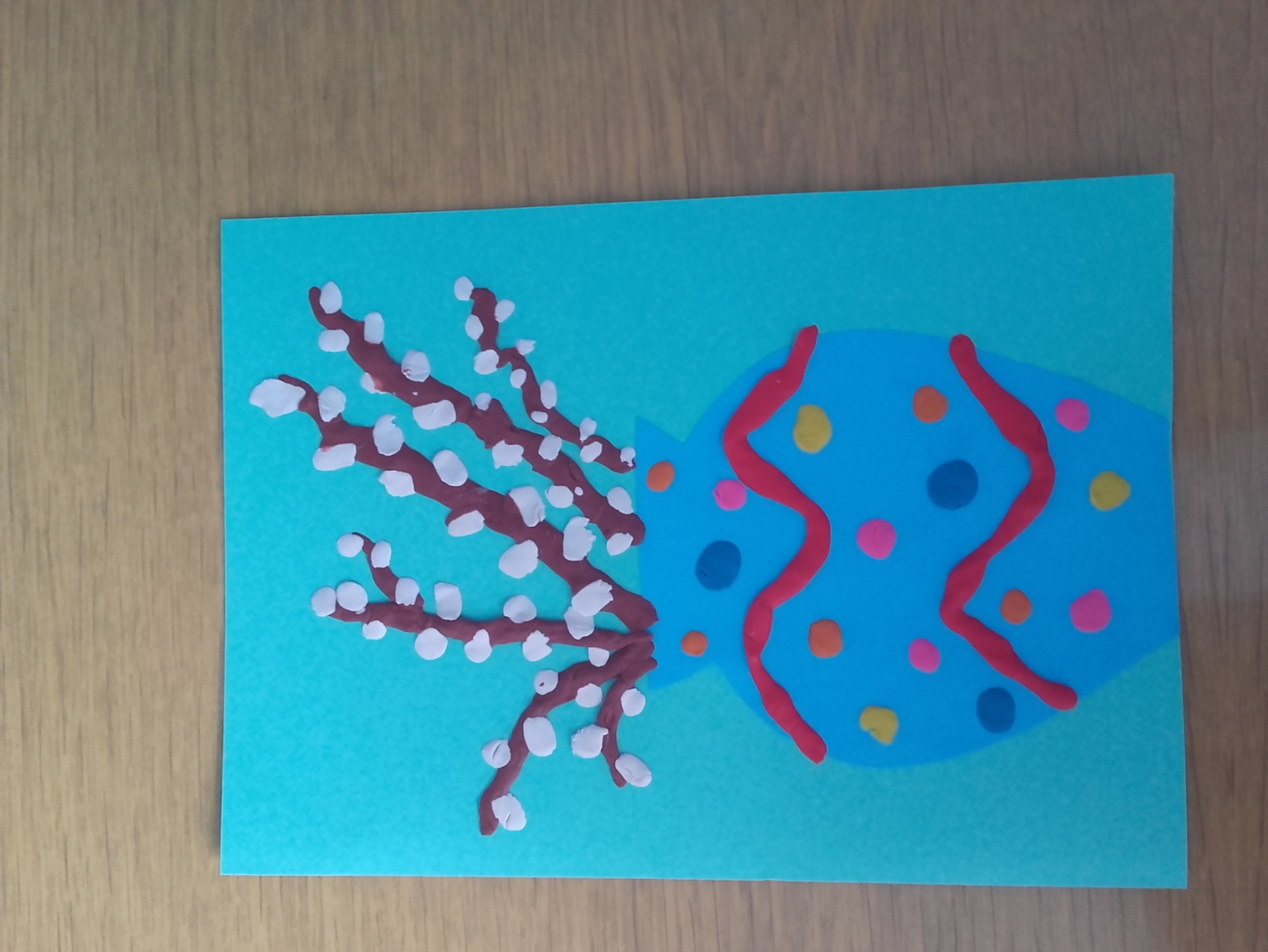 		Praca wykonana w domu – autor Karolina BanasiakInne pomysły na wykonanie pracy plastycznej również mile widziane. Zdjęcia wykonanych prac proszę przesyłać na maila grupowego.Pozdrawiam, Karolina Banasiak.